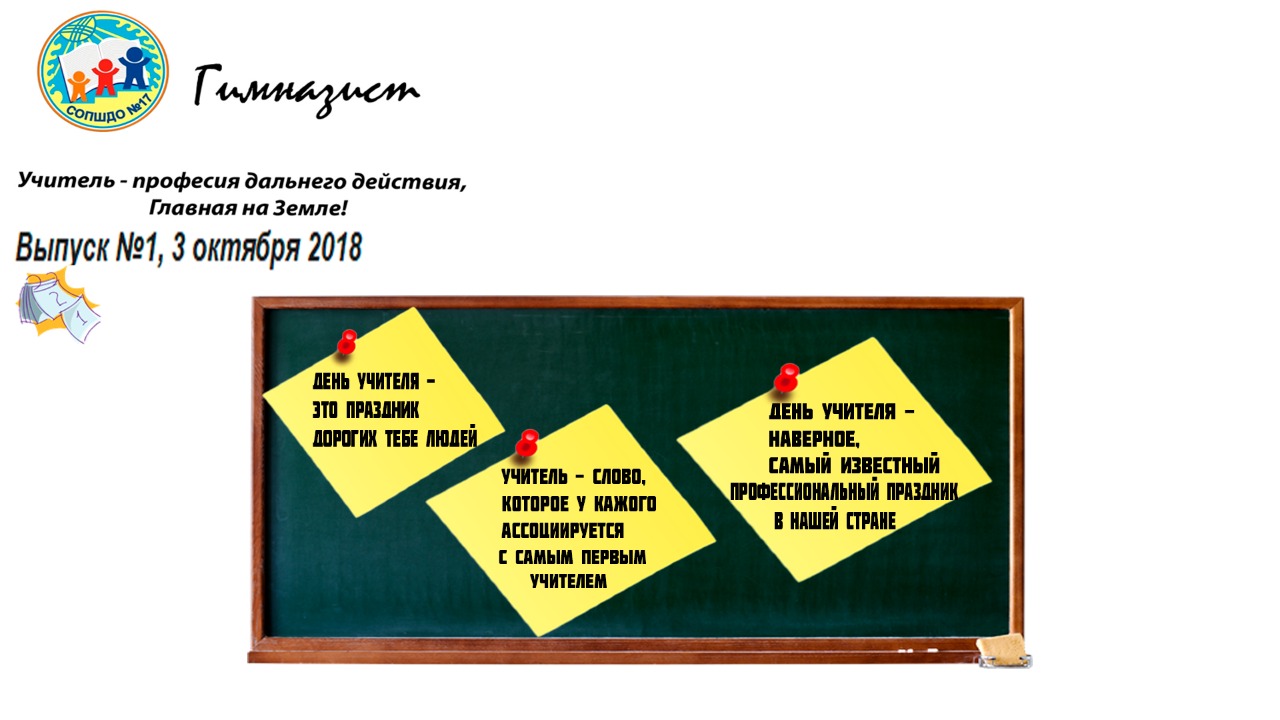 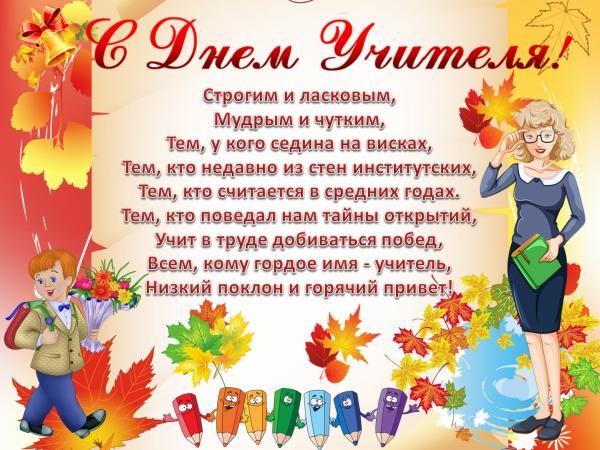 Стихи об учителе.***Дорогой учитель!Ты любовь мне даришь,И всегда ты рядом,Многое ты знаешь.Грамоте, науки Меня вы научили.И капризы все мои вы давно забыли.Воспитали вы меня,Научили мыслить.Вам спасибо скажу я, за уроки жизни.       Сахарова София 2 «Д» класс.            ***Вы – учитель младших классов,Для детей – отец и мать.Поздравляю с Днём Учителя !И хочу Вам пожелать:Много выдержки, терпенья,Доброты и красоты.Уважения, здоровья,Пусть сбываются мечты!Талғат Әнел 2 «Д» класс.***Мой первый учитель, мой первый учитель. Моя вторая мама.И мне не стыдно так сказать в глаза любому прямо.Мы в день с ней несколько часов проводим в классе вместе,Она даёт нам знания и это интересно,Мы научились с ней писать, читать и мыслить здраво.Ирьевна Юрьевна у нас , вторая наша мамаСпасибо ей за то, что в нас так вкладывает душу!Учиться вовсе с ней не лень,И так приятно слушать!Скрут Нелля 2 «Б» класс.***С Днём учителя Вас поздравляю я!И хочу , чтобы в солнечный деньВам дарили цветы и улыбкиС весёлыми лицами ученики.Любовью пусть будет ваш день весь заполнен.И радости вашей не будет концаА мы, 3 «Д» ваш , всегда помнить будем Как вы нас учили любить и прощать!   Татарская София 3 «Д» класс.***Мы за терпенье Вас и труд благодарим,Спасибо Вам , за доброту и ласку!Ведь все уроки ваши ,  просто – сказка,Еще раз от души благодарим!.Бабурова Сакбина 2 «А» класс***Есть в мире профессия важная,Не, не врач, не дантист, не пилот.Учитель – вот слово отважное,Что знания нам всем даёт!Учитель- высокое звание!Учитель- наставник и друг.Он старший товарищ по жизни,Он ключ, открывающий кладезь наук! Василенко Вика 2 «А» класс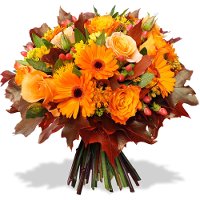  Интервью с учителями....Скляр Ольга ВасильевнаПервое интервью мы взяли у учителя физкультуры ,Ольги Васильевны ,она с удовольствием рассказала  нам про свою школьную жизнь.-Почему вы выбрали профессию учителя?-Мне всегда нравилась эта профессия.-Сколько лет вы работаете в школе?-34 года.-Какие уроки были для вас предпочтительнее?Улыбаясь, Ольга Васильевна  ответила.- Я очень любила математику, химию и физкультуру, естественно.-Какие тогда были нелюбимые предметы?-Таких  не было.-Как вы учились в школе?-на 4 и 5,больше было пятерок .Кончикова Надежда ГеннадьевнаДалее мы поговорили с учителем химии, ,Надеждой Геннадьевной, которая также с радостью рассказала о себе -Почему вы выбрали профессию учителя?-Прежде всего - любовь к детям. С детства мечтала, даже играла в учителя дома. Нравилось ставить оценки.-Сколько лет вы работаете педагогом?-8 лет.-Какие уроки были для вас предпочтительнее?-В начальных классах нравился русский язык, литература, а в старших классах, когда появился предмет химии, тогда любимым предметом стала химия.- А какие тогда были нелюбимые предметы?-Математика, потому что учитель был очень строгим.-Как вы учились в школе?-В школе училась на 5 , в институте тоже на 5. 4 была для меня плохой оценкой.-А плохие оценки были?-Были 3,но для меня это была трагедией. Я помню, что во втором классе я впервые получила двойку ,я пришла домой довольная, для меня это был почему–то праздник, но я была тогда маленькой и не понимала ,что это плохая оценка.МашраповаАкмаралТемирболатовнаТакже мы пообщались  с учителем казахского, с Акмарал Темирбулатовной.- Почему вы предпочли именно эту профессию?-Мне она нравилась с детства. Всегда мечтала быть учителем и моя мечта в 1978 году сбылась.-Сколько лет вы работаете в школе?-36 лет.- Какие уроки были для вас предпочтительнее?-Больше всего любила казахскую литературу.-  А какие были нелюбимые предметы?-Физика и геометрия.-Как вы учились?-Я закончила школу с серебрянной медалью .Интервью брали Литвиненко Диана, Мурат Жасмина,Нехаева Виктория 11 «А»Устами учеников начальной школы….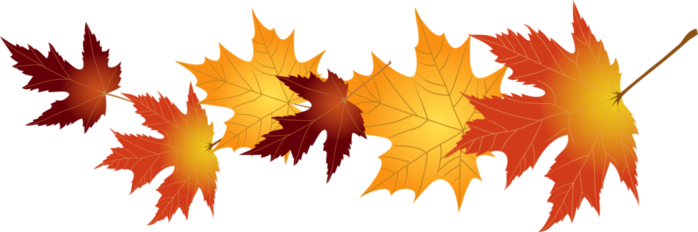 Моя учительница…Мою учительницу зовут Светлана Альбертовна. Она хороший учитель, учит нас читать, писать, решать примеры и задачи. Она учит быть нас дружными. Светлана Альбертовна строгая и добраяЯ люблю свою учительницу!         Бещева Валентина 2 «Д» классО самом главном…  Наши учителя….Вы встретили нас на пороге школы.Открыли дверь в чудесный мир.Вы повели нас по дороге знаний,И много нам отдали сил.Мы любим Вас, учитель наш,Мы ценим труд ваш, он БЕСЦЕНЕН…                              Ким Анастасия 2 «А» класс.***Здравствуйте, ребята! Тихо, тихо, успокойтесь-Начинается урок.-А где сегодня Миша? А почему нет Саши?Уже прошла минута, как прозвенел звонок.Поговорим сегодня о погоде, и почему желтеют листья в сентябре.Куда летят грачи?  Как всё устроено в природе?Артём, не трогай Машу. Давайте заниматься в тишине!Вот так в большом и светлом классе, учитель начинает свой урок.И так тепло становится на сердце, когда звенит из детства радостный звонок.Спокойный голос, мудрые слова, терпение и нежность ко всем детям.И со смешинкой добрые глаза, несёт учитель только добродетель.Ну а недавно с дочкой узнаём, не знать об этом просто непростительно.В чудесном мире знаний мы живём.Учителя для нас, как ангелы хранители.                                          Прокопенко Полина 2 «Б» класс. 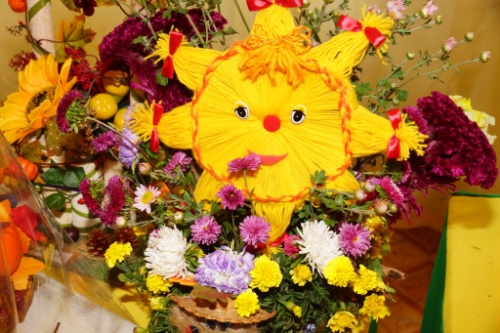 